РОССИЙСКАЯ ФЕДЕРАЦИЯФЕДЕРАЛЬНЫЙ ЗАКОНО ПРОТИВОДЕЙСТВИИ КОРРУПЦИИПринятГосударственной Думой19 декабря 2008 годаОдобренСоветом Федерации22 декабря 2008 годаНастоящим Федеральным законом устанавливаются основные принципы противодействия коррупции, правовые и организационные основы предупреждения коррупции и борьбы с ней, минимизации и (или) ликвидации последствий коррупционных правонарушений.Статья 1. Основные понятия, используемые в настоящем Федеральном законеДля целей настоящего Федерального закона используются следующие основные понятия:1) коррупция:а) злоупотребление служебным положением, дача взятки, получение взятки, злоупотребление полномочиями, коммерческий подкуп либо иное незаконное использование физическим лицом своего должностного положения вопреки законным интересам общества и государства в целях получения выгоды в виде денег, ценностей, иного имущества или услуг имущественного характера, иных имущественных прав для себя или для третьих лиц либо незаконное предоставление такой выгоды указанному лицу другими физическими лицами;б) совершение деяний, указанных в подпункте "а" настоящего пункта, от имени или в интересах юридического лица;2) противодействие коррупции - деятельность федеральных органов государственной власти, органов государственной власти субъектов Российской Федерации, органов местного самоуправления, институтов гражданского общества, организаций и физических лиц в пределах их полномочий:а) по предупреждению коррупции, в том числе по выявлению и последующему устранению причин коррупции (профилактика коррупции);б) по выявлению, предупреждению, пресечению, раскрытию и расследованию коррупционных правонарушений (борьба с коррупцией);в) по минимизации и (или) ликвидации последствий коррупционных правонарушений.3) нормативные правовые акты Российской Федерации:а) федеральные нормативные правовые акты (федеральные конституционные законы, федеральные законы, нормативные правовые акты Президента Российской Федерации, нормативные правовые акты Правительства Российской Федерации, нормативные правовые акты федеральных органов исполнительной власти и иных федеральных органов);б) законы и иные нормативные правовые акты органов государственной власти субъектов Российской Федерации;в) муниципальные правовые акты;(п. 3 введен Федеральным законом от 21.11.2011 N 329-ФЗ)4) функции государственного, муниципального (административного) управления организацией - полномочия государственного или муниципального служащего принимать обязательные для исполнения решения по кадровым, организационно-техническим, финансовым, материально-техническим или иным вопросам в отношении данной организации, в том числе решения, связанные с выдачей разрешений (лицензий) на осуществление определенного вида деятельности и (или) отдельных действий данной организацией, либо готовить проекты таких решений.(п. 4 введен Федеральным законом от 21.11.2011 N 329-ФЗ)Статья 2. Правовая основа противодействия коррупцииПравовую основу противодействия коррупции составляют Конституция Российской Федерации, федеральные конституционные законы, общепризнанные принципы и нормы международного права и международные договоры Российской Федерации, настоящий Федеральный закон и другие федеральные законы, нормативные правовые акты Президента Российской Федерации, а также нормативные правовые акты Правительства Российской Федерации, нормативные правовые акты иных федеральных органов государственной власти, нормативные правовые акты органов государственной власти субъектов Российской Федерации и муниципальные правовые акты.Статья 3. Основные принципы противодействия коррупцииПротиводействие коррупции в Российской Федерации основывается на следующих основных принципах:1) признание, обеспечение и защита основных прав и свобод человека и гражданина;2) законность;3) публичность и открытость деятельности государственных органов и органов местного самоуправления;4) неотвратимость ответственности за совершение коррупционных правонарушений;5) комплексное использование политических, организационных, информационно-пропагандистских, социально-экономических, правовых, специальных и иных мер;6) приоритетное применение мер по предупреждению коррупции;7) сотрудничество государства с институтами гражданского общества, международными организациями и физическими лицами.Статья 4. Международное сотрудничество Российской Федерации в области противодействия коррупции1. Российская Федерация в соответствии с международными договорами Российской Федерации и (или) на основе принципа взаимности сотрудничает в области противодействия коррупции с иностранными государствами, их правоохранительными органами и специальными службами, а также с международными организациями в целях:1) установления лиц, подозреваемых (обвиняемых) в совершении коррупционных преступлений, их местонахождения, а также местонахождения других лиц, причастных к коррупционным преступлениям;2) выявления имущества, полученного в результате совершения коррупционных правонарушений или служащего средством их совершения;3) предоставления в надлежащих случаях предметов или образцов веществ для проведения исследований или судебных экспертиз;4) обмена информацией по вопросам противодействия коррупции;5) координации деятельности по профилактике коррупции и борьбе с коррупцией.2. Иностранные граждане, лица без гражданства, не проживающие постоянно в Российской Федерации, иностранные юридические лица, обладающие гражданской правоспособностью, созданные в соответствии с законодательством иностранных государств, международные организации, а также их филиалы и представительства (иностранные организации), обвиняемые (подозреваемые) в совершении коррупционных правонарушений за пределами Российской Федерации, подлежат ответственности в соответствии с законодательством Российской Федерации в случаях и порядке, предусмотренных международными договорами Российской Федерации и федеральными законами.Статья 5. Организационные основы противодействия коррупции1. Президент Российской Федерации:1) определяет основные направления государственной политики в области противодействия коррупции;2) устанавливает компетенцию федеральных органов исполнительной власти, руководство деятельностью которых он осуществляет, в области противодействия коррупции;3) определяет особенности соблюдения ограничений, запретов и требований, исполнения обязанностей, установленных в целях противодействия коррупции настоящим Федеральным законом и другими федеральными законами.(п. 3 введен Федеральным законом от 29.12.2022 N 591-ФЗ)2. Федеральное Собрание Российской Федерации обеспечивает разработку и принятие федеральных законов по вопросам противодействия коррупции, а также контролирует деятельность органов исполнительной власти в пределах своих полномочий.3. Правительство Российской Федерации распределяет функции между федеральными органами исполнительной власти, руководство деятельностью которых оно осуществляет, по противодействию коррупции.4. Федеральные органы государственной власти, органы государственной власти субъектов Российской Федерации и органы местного самоуправления осуществляют противодействие коррупции в пределах своих полномочий.4.1. Правоохранительные органы, иные государственные органы, органы местного самоуправления и их должностные лица обязаны информировать подразделения кадровых служб соответствующих федеральных органов государственной власти, органов государственной власти субъектов Российской Федерации и органов местного самоуправления по профилактике коррупционных и иных правонарушений (должностных лиц кадровых служб указанных органов, ответственных за работу по профилактике коррупционных и иных правонарушений) о ставших им известными фактах несоблюдения государственным или муниципальным служащим ограничений и запретов, требований о предотвращении или об урегулировании конфликта интересов либо неисполнения обязанностей, установленных в целях противодействия коррупции.(часть 4.1 введена Федеральным законом от 21.11.2011 N 329-ФЗ)5. В целях обеспечения координации деятельности федеральных органов исполнительной власти, органов исполнительной власти субъектов Российской Федерации и органов местного самоуправления по реализации государственной политики в области противодействия коррупции по решению Президента Российской Федерации могут формироваться органы в составе представителей федеральных органов государственной власти, органов государственной власти субъектов Российской Федерации и иных лиц (далее - органы по координации деятельности в области противодействия коррупции). Для исполнения решений органов по координации деятельности в области противодействия коррупции могут подготавливаться проекты указов, распоряжений и поручений Президента Российской Федерации, проекты постановлений, распоряжений и поручений Правительства Российской Федерации, которые в установленном порядке представляются на рассмотрение соответственно Президента Российской Федерации, Правительства Российской Федерации, а также издаваться акты (совместные акты) федеральных органов государственной власти, органов государственной власти субъектов Российской Федерации, представители которых входят в состав соответствующего органа по координации деятельности в области противодействия коррупции. При получении данных о совершении коррупционных правонарушений органы по координации деятельности в области противодействия коррупции передают их в соответствующие государственные органы, уполномоченные проводить проверку таких данных и принимать по итогам проверки решения в установленном законом порядке.6. Генеральный прокурор Российской Федерации и подчиненные ему прокуроры в пределах своих полномочий координируют деятельность органов внутренних дел Российской Федерации, органов федеральной службы безопасности, таможенных органов Российской Федерации и других правоохранительных органов по борьбе с коррупцией и реализуют иные полномочия в области противодействия коррупции, установленные федеральными законами.6.1. Генеральная прокуратура Российской Федерации в случаях, предусмотренных федеральными законами, взаимодействует с компетентными органами иностранных государств при проведении уполномоченными должностными лицами государственных органов, органов местного самоуправления и организаций проверок соблюдения ограничений, запретов и требований, установленных в целях противодействия коррупции, лицами, на которых распространены такие ограничения, запреты и требования.(часть 6.1 введена Федеральным законом от 06.02.2019 N 5-ФЗ)7. Счетная палата Российской Федерации в пределах своих полномочий обеспечивает противодействие коррупции в соответствии с Федеральным законом от 5 апреля 2013 года N 41-ФЗ "О Счетной палате Российской Федерации".(часть 7 в ред. Федерального закона от 07.10.2022 N 379-ФЗ)Статья 6. Меры по профилактике коррупцииПрофилактика коррупции осуществляется путем применения следующих основных мер:1) формирование в обществе нетерпимости к коррупционному поведению;2) антикоррупционная экспертиза правовых актов и их проектов;2.1) рассмотрение в федеральных органах государственной власти, органах государственной власти субъектов Российской Федерации, органах местного самоуправления, других органах, организациях, наделенных федеральным законом отдельными государственными или иными публичными полномочиями, не реже одного раза в квартал вопросов правоприменительной практики по результатам вступивших в законную силу решений судов, арбитражных судов о признании недействительными ненормативных правовых актов, незаконными решений и действий (бездействия) указанных органов, организаций и их должностных лиц в целях выработки и принятия мер по предупреждению и устранению причин выявленных нарушений;(п. 2.1 введен Федеральным законом от 21.11.2011 N 329-ФЗ)3) предъявление в установленном законом порядке квалификационных требований к гражданам, претендующим на замещение государственных или муниципальных должностей и должностей государственной или муниципальной службы, а также проверка в установленном порядке сведений, представляемых указанными гражданами;4) установление в качестве основания для освобождения от замещаемой должности и (или) увольнения лица, замещающего должность государственной или муниципальной службы, включенную в перечень, установленный нормативными правовыми актами Российской Федерации, с замещаемой должности государственной или муниципальной службы или для применения в отношении его иных мер юридической ответственности непредставления им сведений либо представления заведомо недостоверных или неполных сведений о своих доходах, расходах, имуществе и обязательствах имущественного характера, а также представления заведомо ложных сведений о доходах, расходах, об имуществе и обязательствах имущественного характера своих супруги (супруга) и несовершеннолетних детей;(в ред. Федеральных законов от 21.11.2011 N 329-ФЗ, от 03.12.2012 N 231-ФЗ)5) внедрение в практику кадровой работы федеральных органов государственной власти, органов государственной власти субъектов Российской Федерации, органов местного самоуправления правила, в соответствии с которым длительное, безупречное и эффективное исполнение государственным или муниципальным служащим своих должностных обязанностей должно в обязательном порядке учитываться при назначении его на вышестоящую должность, присвоении ему воинского или специального звания, классного чина, дипломатического ранга или при его поощрении;6) развитие институтов общественного и парламентского контроля за соблюдением законодательства Российской Федерации о противодействии коррупции.Статья 7. Основные направления деятельности государственных органов по повышению эффективности противодействия коррупцииОсновными направлениями деятельности государственных органов по повышению эффективности противодействия коррупции являются:1) проведение единой государственной политики в области противодействия коррупции;2) создание механизма взаимодействия правоохранительных и иных государственных органов с общественными и парламентскими комиссиями по вопросам противодействия коррупции, а также с гражданами и институтами гражданского общества;3) принятие законодательных, административных и иных мер, направленных на привлечение государственных и муниципальных служащих, а также граждан к более активному участию в противодействии коррупции, на формирование в обществе негативного отношения к коррупционному поведению;4) совершенствование системы и структуры государственных органов, создание механизмов общественного контроля за их деятельностью;5) введение антикоррупционных стандартов, то есть установление для соответствующей области деятельности единой системы запретов, ограничений и дозволений, обеспечивающих предупреждение коррупции в данной области;6) унификация прав государственных и муниципальных служащих, лиц, замещающих государственные должности Российской Федерации, государственные должности субъектов Российской Федерации, должности глав муниципальных образований, муниципальные должности, а также устанавливаемых для указанных служащих и лиц ограничений, запретов и обязанностей;(п. 6 в ред. Федерального закона от 21.11.2011 N 329-ФЗ)7) обеспечение доступа граждан к информации о деятельности федеральных органов государственной власти, органов государственной власти субъектов Российской Федерации и органов местного самоуправления;8) обеспечение независимости средств массовой информации;9) неукоснительное соблюдение принципов независимости судей и невмешательства в судебную деятельность;10) совершенствование организации деятельности правоохранительных и контролирующих органов по противодействию коррупции;11) совершенствование порядка прохождения государственной и муниципальной службы;12) обеспечение добросовестности, открытости, добросовестной конкуренции и объективности при осуществлении закупок товаров, работ, услуг для обеспечения государственных или муниципальных нужд;(в ред. Федерального закона от 28.12.2013 N 396-ФЗ)13) устранение необоснованных запретов и ограничений, особенно в области экономической деятельности;14) совершенствование порядка использования государственного и муниципального имущества, государственных и муниципальных ресурсов (в том числе при предоставлении государственной и муниципальной помощи), а также порядка передачи прав на использование такого имущества и его отчуждения;15) повышение уровня оплаты труда и социальной защищенности государственных и муниципальных служащих;16) укрепление международного сотрудничества и развитие эффективных форм сотрудничества с правоохранительными органами и со специальными службами, с подразделениями финансовой разведки и другими компетентными органами иностранных государств и международными организациями в области противодействия коррупции и розыска, конфискации и репатриации имущества, полученного коррупционным путем и находящегося за рубежом;17) усиление контроля за решением вопросов, содержащихся в обращениях граждан и юридических лиц;18) передача части функций государственных органов саморегулируемым организациям, а также иным негосударственным организациям;19) сокращение численности государственных и муниципальных служащих с одновременным привлечением на государственную и муниципальную службу квалифицированных специалистов;20) повышение ответственности федеральных органов государственной власти, органов государственной власти субъектов Российской Федерации, органов местного самоуправления и их должностных лиц за непринятие мер по устранению причин коррупции;21) оптимизация и конкретизация полномочий государственных органов и их работников, которые должны быть отражены в административных и должностных регламентах.Статья 7.1. Запрет отдельным категориям лиц открывать и иметь счета (вклады), хранить наличные денежные средства и ценности в иностранных банках, расположенных за пределами территории Российской Федерации, владеть и (или) пользоваться иностранными финансовыми инструментами(введена Федеральным законом от 07.05.2013 N 102-ФЗ)1. В случаях, предусмотренных Федеральным законом от 7 мая 2013 года N 79-ФЗ "О запрете отдельным категориям лиц открывать и иметь счета (вклады), хранить наличные денежные средства и ценности в иностранных банках, расположенных за пределами территории Российской Федерации, владеть и (или) пользоваться иностранными финансовыми инструментами", запрещается открывать и иметь счета (вклады), хранить наличные денежные средства и ценности в иностранных банках, расположенных за пределами территории Российской Федерации, владеть и (или) пользоваться иностранными финансовыми инструментами:(в ред. Федерального закона от 03.04.2017 N 64-ФЗ)1) лицам, замещающим (занимающим):а) государственные должности Российской Федерации;б) должности первого заместителя и заместителей Генерального прокурора Российской Федерации;в) должности членов Совета директоров Центрального банка Российской Федерации;г) государственные должности субъектов Российской Федерации;д) должности федеральной государственной службы, назначение на которые и освобождение от которых осуществляются Президентом Российской Федерации, Правительством Российской Федерации или Генеральным прокурором Российской Федерации;е) должности заместителей руководителей федеральных органов исполнительной власти;ж) должности в государственных корпорациях (компаниях), публично-правовых компаниях, фондах и иных организациях, созданных Российской Федерацией на основании федеральных законов, назначение на которые и освобождение от которых осуществляются Президентом Российской Федерации или Правительством Российской Федерации;(в ред. Федерального закона от 03.07.2016 N 236-ФЗ)з) должности глав городских округов, глав муниципальных округов, глав муниципальных районов, глав иных муниципальных образований, исполняющих полномочия глав местных администраций, глав местных администраций;(в ред. Федеральных законов от 03.11.2015 N 303-ФЗ, от 26.05.2021 N 155-ФЗ)и) должности федеральной государственной службы, должности государственной гражданской службы субъектов Российской Федерации, должности в Центральном банке Российской Федерации, государственных корпорациях (компаниях), публично-правовых компаниях, фондах и иных организациях, созданных Российской Федерацией на основании федеральных законов, отдельные должности на основании трудового договора в организациях, создаваемых для выполнения задач, поставленных перед федеральными государственными органами, осуществление полномочий по которым предусматривает участие в подготовке решений, затрагивающих вопросы суверенитета и национальной безопасности Российской Федерации, и которые включены в перечни, установленные соответственно нормативными правовыми актами федеральных государственных органов, субъектов Российской Федерации, нормативными актами Центрального банка Российской Федерации, государственных корпораций (компаний), публично-правовых компаний, фондов и иных организаций, созданных Российской Федерацией на основании федеральных законов;(пп. "и" введен Федеральным законом от 22.12.2014 N 431-ФЗ; в ред. Федерального закона от 03.07.2016 N 236-ФЗ)1.1) депутатам представительных органов муниципальных районов, муниципальных округов и городских округов, осуществляющим свои полномочия на постоянной основе, депутатам, замещающим должности в представительных органах муниципальных районов, муниципальных округов и городских округов;(п. 1.1 введен Федеральным законом от 03.11.2015 N 303-ФЗ; в ред. Федерального закона от 26.05.2021 N 155-ФЗ)2) супругам и несовершеннолетним детям лиц, указанных в подпунктах "а" - "з" пункта 1 и пункте 1.1 настоящей части;(в ред. Федеральных законов от 22.12.2014 N 431-ФЗ, от 03.11.2015 N 303-ФЗ)3) иным лицам в случаях, предусмотренных федеральными законами.1.1. Понятие "иностранные финансовые инструменты" используется в части 1 настоящей статьи в значении, определенном Федеральным законом от 7 мая 2013 года N 79-ФЗ "О запрете отдельным категориям лиц открывать и иметь счета (вклады), хранить наличные денежные средства и ценности в иностранных банках, расположенных за пределами территории Российской Федерации, владеть и (или) пользоваться иностранными финансовыми инструментами".(часть 1.1 введена Федеральным законом от 28.12.2016 N 505-ФЗ)2. Установленный настоящей статьей запрет открывать и иметь счета (вклады) в иностранных банках, расположенных за пределами территории Российской Федерации, не распространяется на лиц, указанных в пункте 1 части 1 настоящей статьи, замещающих (занимающих) государственные должности Российской Федерации, должности федеральной государственной службы в находящихся за пределами территории Российской Федерации официальных представительствах Российской Федерации, официальных представительствах федеральных органов исполнительной власти, должности в представительствах государственных корпораций (компаний), публично-правовых компаний и организаций, созданных для обеспечения деятельности федеральных государственных органов, а также на супруг (супругов) и несовершеннолетних детей этих лиц.(в ред. Федеральных законов от 22.12.2014 N 431-ФЗ, от 03.07.2016 N 236-ФЗ)3. Несоблюдение запрета, установленного настоящей статьей, влечет досрочное прекращение полномочий, освобождение от замещаемой (занимаемой) должности или увольнение в связи с утратой доверия в соответствии с федеральными конституционными законами и федеральными законами, определяющими правовой статус соответствующего лица.Статья 8. Представление сведений о доходах, об имуществе и обязательствах имущественного характера(в ред. Федерального закона от 03.12.2012 N 231-ФЗ)(в ред. Федерального закона от 21.11.2011 N 329-ФЗ)1. Сведения о своих доходах, об имуществе и обязательствах имущественного характера, а также о доходах, об имуществе и обязательствах имущественного характера своих супруги (супруга) и несовершеннолетних детей обязаны представлять представителю нанимателя (работодателю), иным уполномоченным лицам, определенным настоящим Федеральным законом и другими нормативными правовыми актами Российской Федерации:(в ред. Федерального закона от 30.12.2021 N 471-ФЗ)1) граждане, претендующие на замещение должностей государственной службы;(п. 1 в ред. Федерального закона от 22.12.2014 N 431-ФЗ)1.1) граждане, претендующие на замещение должностей членов Совета директоров Центрального банка Российской Федерации, должностей в Центральном банке Российской Федерации, включенных в перечень, утвержденный Советом директоров Центрального банка Российской Федерации;(п. 1.1 введен Федеральным законом от 03.12.2012 N 231-ФЗ)1.2) граждане, претендующие на замещение должностей муниципальной службы, включенных в перечни, установленные нормативными правовыми актами Российской Федерации;(п. 1.2 введен Федеральным законом от 22.12.2014 N 431-ФЗ)2) граждане, претендующие на замещение должностей, включенных в перечни, установленные нормативными правовыми актами Российской Федерации, в государственных корпорациях, публично-правовых компаниях, Фонде пенсионного и социального страхования Российской Федерации, Федеральном фонде обязательного медицинского страхования, иных организациях, создаваемых Российской Федерацией на основании федеральных законов;(в ред. Федеральных законов от 03.07.2016 N 236-ФЗ, от 28.12.2022 N 569-ФЗ)2.1) граждане, претендующие на замещение должностей главного финансового уполномоченного и финансовых уполномоченных в сферах финансовых услуг (далее также - финансовый уполномоченный), руководителя службы обеспечения деятельности финансового уполномоченного;(п. 2.1 в ред. Федерального закона от 30.12.2021 N 471-ФЗ)3) граждане, претендующие на замещение отдельных должностей, включенных в перечни, установленные федеральными государственными органами, на основании трудового договора в организациях, создаваемых для выполнения задач, поставленных перед федеральными государственными органами;3.1) граждане, претендующие на замещение должностей руководителей государственных (муниципальных) учреждений;(п. 3.1 введен Федеральным законом от 29.12.2012 N 280-ФЗ)3.2) лица, замещающие должности государственной службы, включенные в перечни, установленные нормативными правовыми актами Российской Федерации;(п. 3.2 введен Федеральным законом от 22.12.2014 N 431-ФЗ)4) лица, замещающие должности, указанные в пунктах 1.1 - 3.1 настоящей части.(п. 4 в ред. Федерального закона от 22.12.2014 N 431-ФЗ)1.1. Граждане, поступающие на обучение в образовательные организации высшего образования, находящиеся в ведении федерального органа исполнительной власти в области обеспечения безопасности, обязаны представлять сведения о своих доходах, об имуществе и обязательствах имущественного характера, а также о доходах, об имуществе и обязательствах имущественного характера своих супруг (супругов) и несовершеннолетних детей в порядке, установленном нормативным правовым актом федерального органа исполнительной власти в области обеспечения безопасности.(часть 1.1 введена Федеральным законом от 03.04.2017 N 64-ФЗ)1.2. Граждане, призываемые на военную службу, не представляют сведения о своих доходах, об имуществе и обязательствах имущественного характера, а также о доходах, об имуществе и обязательствах имущественного характера своих супруг (супругов) и несовершеннолетних детей.(часть 1.2 введена Федеральным законом от 03.04.2017 N 64-ФЗ)2. Порядок представления сведений о доходах, об имуществе и обязательствах имущественного характера, указанных в части 1 настоящей статьи, устанавливается федеральными законами, иными нормативными правовыми актами Российской Федерации и нормативными актами Центрального банка Российской Федерации.(в ред. Федерального закона от 03.12.2012 N 231-ФЗ)3. Сведения о доходах, об имуществе и обязательствах имущественного характера, представляемые в соответствии с частями 1 и 1.1 настоящей статьи, относятся к информации ограниченного доступа. Сведения о доходах, об имуществе и обязательствах имущественного характера, представляемые гражданином в соответствии с частью 1 или 1.1 настоящей статьи, в случае непоступления данного гражданина на государственную или муниципальную службу, на работу в Центральный банк Российской Федерации, государственную корпорацию, публично-правовую компанию, Фонд пенсионного и социального страхования Российской Федерации, Федеральный фонд обязательного медицинского страхования, иную организацию, создаваемую Российской Федерацией на основании федерального закона, на работу в организацию, создаваемую для выполнения задач, поставленных перед федеральными государственными органами, на должности финансового уполномоченного, руководителя службы обеспечения деятельности финансового уполномоченного, на должность руководителя государственного (муниципального) учреждения или на обучение в образовательную организацию высшего образования, находящуюся в ведении федерального органа исполнительной власти в области обеспечения безопасности, в дальнейшем не могут быть использованы и подлежат уничтожению. Сведения о доходах, об имуществе и обязательствах имущественного характера, представляемые в соответствии с частями 1 и 1.1 настоящей статьи, отнесенные федеральным законом к сведениям, составляющим государственную тайну, подлежат защите в соответствии с законодательством Российской Федерации о государственной тайне.(в ред. Федеральных законов от 03.04.2017 N 64-ФЗ, от 04.06.2018 N 133-ФЗ, от 28.12.2022 N 569-ФЗ)4. Не допускается использование сведений о доходах, об имуществе и обязательствах имущественного характера, представляемых гражданином, служащим или работником в соответствии с частями 1 и 1.1 настоящей статьи, для установления либо определения его платежеспособности и платежеспособности его супруги (супруга) и несовершеннолетних детей, для сбора в прямой или косвенной форме пожертвований (взносов) в фонды общественных объединений либо религиозных или иных организаций, а также в пользу физических лиц.(в ред. Федерального закона от 03.04.2017 N 64-ФЗ)5. Лица, виновные в разглашении сведений о доходах, об имуществе и обязательствах имущественного характера, представляемых гражданином, служащим или работником в соответствии с частями 1 и 1.1 настоящей статьи, либо в использовании этих сведений в целях, не предусмотренных федеральными законами, несут ответственность в соответствии с законодательством Российской Федерации.(в ред. Федерального закона от 03.04.2017 N 64-ФЗ)6. Сведения о доходах, об имуществе и обязательствах имущественного характера, представляемые лицами, замещающими должности, указанные в пунктах 1.1 - 3.2 части 1 настоящей статьи, размещаются в информационно-телекоммуникационной сети Интернет на официальных сайтах федеральных государственных органов, государственных органов субъектов Российской Федерации, органов местного самоуправления, Центрального банка Российской Федерации, государственных корпораций, публично-правовых компаний, Фонда пенсионного и социального страхования Российской Федерации, Федерального фонда обязательного медицинского страхования, иных организаций, создаваемых Российской Федерацией на основании федеральных законов, на официальном сайте финансового уполномоченного и предоставляются для опубликования средствам массовой информации в порядке, определяемом нормативными правовыми актами Российской Федерации, нормативными актами Центрального банка Российской Федерации.(в ред. Федеральных законов от 03.12.2012 N 231-ФЗ, от 28.11.2015 N 354-ФЗ, от 03.07.2016 N 236-ФЗ, от 04.06.2018 N 133-ФЗ, от 28.12.2022 N 569-ФЗ)7. Проверка достоверности и полноты сведений о доходах, об имуществе и обязательствах имущественного характера, представляемых в соответствии с частями 1 и 1.1 настоящей статьи, за исключением сведений, представляемых гражданами, претендующими на замещение должностей руководителей государственных (муниципальных) учреждений, должностей финансовых уполномоченных и руководителя службы обеспечения деятельности финансового уполномоченного, и лицами, замещающими данные должности, осуществляется по решению представителя нанимателя (руководителя) или лица, которому такие полномочия предоставлены представителем нанимателя (руководителем), в порядке, устанавливаемом Президентом Российской Федерации, самостоятельно или путем направления запроса в федеральные органы исполнительной власти, уполномоченные на осуществление оперативно-разыскной деятельности, об имеющихся у них данных о доходах, об имуществе и обязательствах имущественного характера граждан или лиц, указанных в частях 1 и 1.1 настоящей статьи, супруг (супругов) и несовершеннолетних детей указанных граждан или лиц.(в ред. Федеральных законов от 03.04.2017 N 64-ФЗ, от 30.12.2021 N 471-ФЗ)7.1. Проверка достоверности и полноты сведений о доходах, об имуществе и обязательствах имущественного характера, представляемых гражданами, претендующими на замещение должностей руководителей государственных (муниципальных) учреждений, и лицами, замещающими данные должности, осуществляется по решению учредителя или лица, которому такие полномочия предоставлены учредителем, в порядке, устанавливаемом нормативными правовыми актами Российской Федерации. Полномочия по направлению запросов в органы прокуратуры Российской Федерации, иные федеральные государственные органы, государственные органы субъектов Российской Федерации, территориальные органы федеральных органов исполнительной власти, органы местного самоуправления, общественные объединения и иные организации в целях проверки достоверности и полноты сведений о доходах, об имуществе и обязательствах имущественного характера указанных лиц определяются Президентом Российской Федерации.(часть 7.1 введена Федеральным законом от 29.12.2012 N 280-ФЗ)7.2. Проверка достоверности и полноты сведений о доходах, об имуществе и обязательствах имущественного характера, представляемых гражданами, претендующими на замещение должностей главного финансового уполномоченного, руководителя службы обеспечения деятельности финансового уполномоченного, и лицами, замещающими данные должности, осуществляется в порядке, устанавливаемом Президентом Российской Федерации. Полномочия по направлению запросов в органы прокуратуры Российской Федерации, иные федеральные государственные органы, государственные органы субъектов Российской Федерации, территориальные органы федеральных органов исполнительной власти, органы местного самоуправления, общественные объединения и иные организации в целях проверки достоверности и полноты сведений о доходах, об имуществе и обязательствах имущественного характера указанных граждан и лиц определяются Президентом Российской Федерации.(часть 7.2 введена Федеральным законом от 30.12.2021 N 471-ФЗ)7.3. Проверка достоверности и полноты сведений о доходах, об имуществе и обязательствах имущественного характера, представляемых гражданами, претендующими на замещение должностей финансовых уполномоченных в сферах финансовых услуг, и лицами, замещающими данные должности, осуществляется по решению Центрального банка Российской Федерации в порядке, устанавливаемом нормативными актами Центрального банка Российской Федерации.(часть 7.3 введена Федеральным законом от 30.12.2021 N 471-ФЗ)8. Непредставление гражданином при поступлении на государственную или муниципальную службу, на работу в Центральный банк Российской Федерации, государственную корпорацию, публично-правовую компанию, Фонд пенсионного и социального страхования Российской Федерации, Федеральный фонд обязательного медицинского страхования, иную организацию, создаваемую Российской Федерацией на основании федерального закона, на работу в организацию, создаваемую для выполнения задач, поставленных перед федеральными государственными органами, на должности финансового уполномоченного, руководителя службы обеспечения деятельности финансового уполномоченного, на должность руководителя государственного (муниципального) учреждения представителю нанимателя (работодателю) сведений о своих доходах, об имуществе и обязательствах имущественного характера, а также о доходах, об имуществе и обязательствах имущественного характера своих супруги (супруга) и несовершеннолетних детей либо представление заведомо недостоверных или неполных сведений является основанием для отказа в приеме указанного гражданина на государственную или муниципальную службу, на работу в Центральный банк Российской Федерации, государственную корпорацию, публично-правовую компанию, Фонд пенсионного и социального страхования Российской Федерации, Федеральный фонд обязательного медицинского страхования, иную организацию, создаваемую Российской Федерацией на основании федерального закона, на работу в организацию, создаваемую для выполнения задач, поставленных перед федеральными государственными органами, на должности финансового уполномоченного, руководителя службы обеспечения деятельности финансового уполномоченного, на должность руководителя государственного (муниципального) учреждения.(в ред. Федеральных законов от 03.12.2012 N 231-ФЗ, от 29.12.2012 N 280-ФЗ, от 03.07.2016 N 236-ФЗ, от 04.06.2018 N 133-ФЗ, от 28.12.2022 N 569-ФЗ)9. Невыполнение гражданином или лицом, указанными в части 1 настоящей статьи, обязанности, предусмотренной частью 1 настоящей статьи, является правонарушением, влекущим освобождение его от замещаемой должности, в том числе от должностей финансового уполномоченного, руководителя службы обеспечения деятельности финансового уполномоченного, увольнение его с государственной или муниципальной службы, с работы в Центральном банке Российской Федерации, государственной корпорации, публично-правовой компании, Фонде пенсионного и социального страхования Российской Федерации, Федеральном фонде обязательного медицинского страхования, иной организации, создаваемой Российской Федерацией на основании федерального закона, увольнение с работы в организации, создаваемой для выполнения задач, поставленных перед федеральными государственными органами, а также в государственном (муниципальном) учреждении.(в ред. Федеральных законов от 03.12.2012 N 231-ФЗ, от 29.12.2012 N 280-ФЗ, от 03.07.2016 N 236-ФЗ, от 04.06.2018 N 133-ФЗ, от 28.12.2022 N 569-ФЗ)10. Для целей настоящего Федерального закона цифровая валюта признается имуществом.(часть 10 введена Федеральным законом от 31.07.2020 N 259-ФЗ)Статья 8.1. Представление сведений о расходах(введена Федеральным законом от 03.12.2012 N 231-ФЗ)1. Лица, замещающие (занимающие) должности, включенные в перечни, установленные нормативными правовыми актами Российской Федерации или нормативными актами Центрального банка Российской Федерации, обязаны представлять сведения о своих расходах, а также о расходах своих супруги (супруга) и несовершеннолетних детей в случаях и порядке, которые установлены Федеральным законом от 3 декабря 2012 года N 230-ФЗ "О контроле за соответствием расходов лиц, замещающих государственные должности, и иных лиц их доходам", иными нормативными правовыми актами Российской Федерации и нормативными актами Центрального банка Российской Федерации.(в ред. Федерального закона от 03.04.2017 N 64-ФЗ)2. Контроль за соответствием расходов лиц, указанных в части 1 настоящей статьи, а также расходов их супруг (супругов) и несовершеннолетних детей общему доходу лиц, указанных в части 1 настоящей статьи, и их супруг (супругов) за три последних года, предшествующих совершению сделки, осуществляется в порядке, предусмотренном настоящим Федеральным законом и Федеральным законом от 3 декабря 2012 года N 230-ФЗ "О контроле за соответствием расходов лиц, замещающих государственные должности, и иных лиц их доходам", нормативными правовыми актами Президента Российской Федерации, иными нормативными правовыми актами Российской Федерации, нормативными актами Центрального банка Российской Федерации.(в ред. Федерального закона от 03.04.2017 N 64-ФЗ)3. Непредставление лицами, указанными в части 1 настоящей статьи, или представление ими неполных или недостоверных сведений о своих расходах либо непредставление или представление заведомо неполных или недостоверных сведений о расходах своих супруги (супруга) и несовершеннолетних детей в случае, если представление таких сведений обязательно, является правонарушением, влекущим освобождение лиц, указанных в части 1 настоящей статьи, от замещаемой (занимаемой) должности, в том числе от должностей финансового уполномоченного, руководителя службы обеспечения деятельности финансового уполномоченного, увольнение в установленном порядке с государственной или муниципальной службы, из Центрального банка Российской Федерации, с работы в государственной корпорации, публично-правовой компании, Фонде пенсионного и социального страхования Российской Федерации, Федеральном фонде обязательного медицинского страхования, иной организации, созданной Российской Федерацией на основании федерального закона, с работы в организации, создаваемой для выполнения задач, поставленных перед федеральными государственными органами.(в ред. Федеральных законов от 03.07.2016 N 236-ФЗ, от 04.06.2018 N 133-ФЗ, от 28.12.2022 N 569-ФЗ)4. Сведения об источниках получения средств, за счет которых совершена сделка по приобретению земельного участка, другого объекта недвижимости, транспортного средства, ценных бумаг (долей участия, паев в уставных (складочных) капиталах организаций), цифровых финансовых активов, цифровой валюты, представленные в соответствии с Федеральным законом от 3 декабря 2012 года N 230-ФЗ "О контроле за соответствием расходов лиц, замещающих государственные должности, и иных лиц их доходам", размещаются в информационно-телекоммуникационной сети "Интернет" на официальных сайтах федеральных государственных органов, государственных органов субъектов Российской Федерации, органов местного самоуправления, Центрального банка Российской Федерации, государственных корпораций, публично-правовых компаний, Фонда пенсионного и социального страхования Российской Федерации, Федерального фонда обязательного медицинского страхования, иных организаций, созданных Российской Федерацией на основании федеральных законов, на официальном сайте финансового уполномоченного и предоставляются для опубликования средствам массовой информации в порядке, определяемом нормативными правовыми актами Президента Российской Федерации, иными нормативными правовыми актами Российской Федерации и нормативными актами Центрального банка Российской Федерации, с соблюдением установленных законодательством Российской Федерации требований о защите персональных данных.(в ред. Федеральных законов от 22.12.2014 N 431-ФЗ, от 05.10.2015 N 285-ФЗ, от 03.07.2016 N 236-ФЗ, от 03.04.2017 N 64-ФЗ, от 04.06.2018 N 133-ФЗ, от 01.04.2022 N 90-ФЗ, от 28.12.2022 N 569-ФЗ)Статья 8.2. Контроль за законностью получения денежных средств(введена Федеральным законом от 06.03.2022 N 44-ФЗ)1. В случае, если в ходе осуществления проверки достоверности и полноты сведений о доходах, об имуществе и обязательствах имущественного характера получена информация о том, что в течение года, предшествующего году представления указанных сведений (отчетный период), на счета лица, представившего указанные сведения (далее - проверяемое лицо), его супруги (супруга) и несовершеннолетних детей в банках и (или) иных кредитных организациях поступили денежные средства в сумме, превышающей их совокупный доход за отчетный период и предшествующие два года, лица, осуществляющие такую проверку, обязаны истребовать у проверяемого лица сведения, подтверждающие законность получения этих денежных средств.2. В случае непредставления проверяемым лицом сведений, подтверждающих законность получения этих денежных средств, или представления недостоверных сведений материалы проверки в трехдневный срок после ее завершения направляются лицом, принявшим решение о ее осуществлении, в органы прокуратуры Российской Федерации.3. В случае увольнения (прекращения полномочий) проверяемого лица, в отношении которого осуществляется проверка, указанная в части 1 настоящей статьи, до ее завершения и при наличии информации о том, что в течение отчетного периода на счета этого проверяемого лица, его супруги (супруга) и несовершеннолетних детей в банках и (или) иных кредитных организациях поступили денежные средства в сумме, превышающей их совокупный доход за отчетный период и предшествующие два года, материалы проверки в трехдневный срок после увольнения (прекращения полномочий) указанного лица направляются лицом, принявшим решение о ее осуществлении, в органы прокуратуры Российской Федерации.4. Генеральный прокурор Российской Федерации или подчиненные ему прокуроры не позднее 10 рабочих дней со дня получения материалов, указанных в части 3 настоящей статьи, принимают решение об осуществлении проверки законности получения денежных средств, указанных в части 3 настоящей статьи, отдельно в отношении каждого проверяемого лица. Решение оформляется в письменной форме.5. Генеральный прокурор Российской Федерации или подчиненные ему прокуроры не позднее чем через два рабочих дня со дня принятия решения, указанного в части 4 настоящей статьи, обязаны в письменной форме уведомить проверяемое лицо о принятом в отношении него решении, а также о необходимости представления этим лицом сведений, подтверждающих законность получения денежных средств, указанных в части 2 настоящей статьи.6. Проверка, указанная в части 4 настоящей статьи, проводится прокурорами.7. Проверка, указанная в части 4 настоящей статьи, не может проводиться по истечении шести месяцев со дня увольнения (прекращения полномочий) проверяемого лица.8. При проведении проверки, указанной в части 4 настоящей статьи, проверяемое лицо вправе:1) давать пояснения в письменной форме об источниках поступления денежных средств на свои счета, счета своих супруги (супруга) и несовершеннолетних детей в банках и (или) иных кредитных организациях;2) представлять дополнительные материалы и давать по ним пояснения в письменной форме;3) обращаться к прокурору с ходатайством о проведении с ним беседы по вопросам, связанным с осуществлением данной проверки. Ходатайство подлежит обязательному удовлетворению.9. Генеральный прокурор Российской Федерации или подчиненные ему прокуроры при осуществлении проверки, указанной в части 4 настоящей статьи, обязаны:1) истребовать у проверяемого лица сведения, подтверждающие законность получения денежных средств, указанных в части 3 настоящей статьи;2) изучать дополнительные материалы, представленные проверяемым лицом;3) провести беседу с проверяемым лицом в случае поступления ходатайства, предусмотренного пунктом 3 части 8 настоящей статьи.10. Генеральный прокурор Российской Федерации или подчиненные ему прокуроры при осуществлении проверки, указанной в части 4 настоящей статьи, вправе:1) проводить по своей инициативе беседу с проверяемым лицом;2) получать от проверяемого лица пояснения по представленным им сведениям и материалам;3) направлять в установленном порядке запросы в федеральные государственные органы, государственные органы субъектов Российской Федерации, органы местного самоуправления, общественные объединения и иные организации об имеющейся у них информации о доходах, об имуществе и обязательствах имущественного характера проверяемого лица, его супруги (супруга) и несовершеннолетних детей, а также об источниках поступления денежных средств на их счета в банках и (или) иных кредитных организациях. Запросы в кредитные организации, налоговые органы Российской Федерации, органы, осуществляющие государственную регистрацию прав на недвижимое имущество и сделок с ним, операторам информационных систем, в которых осуществляется выпуск цифровых финансовых активов, а также в уполномоченный орган в сфере противодействия легализации (отмыванию) доходов, полученных преступным путем, финансированию терроризма и финансированию распространения оружия массового уничтожения направляются Генеральным прокурором Российской Федерации, заместителями Генерального прокурора Российской Федерации, прокурорами субъектов Российской Федерации, военными и другими специализированными прокурорами, приравненными к прокурорам субъектов Российской Федерации;4) наводить справки у физических лиц и получать от них с их согласия информацию.11. Руководители государственных органов, органов местного самоуправления, организаций, получившие запрос, указанный в пункте 3 части 10 настоящей статьи, обязаны организовать его исполнение в соответствии с федеральными законами и иными нормативными правовыми актами Российской Федерации и представить в установленном порядке запрашиваемую информацию.12. Порядок рассмотрения материалов проверки, указанной в части 4 настоящей статьи, определяется Генеральным прокурором Российской Федерации.13. Генеральный прокурор Российской Федерации или подчиненные ему прокуроры после завершения проверки, указанной в части 4 настоящей статьи, информируют о ее результатах лицо, направившее в органы прокуратуры Российской Федерации материалы в соответствии с частью 3 настоящей статьи.14. Генеральный прокурор Российской Федерации или подчиненные ему прокуроры, получившие материалы, указанные в части 2 настоящей статьи, рассматривают их в пределах своей компетенции, установленной Федеральным законом "О прокуратуре Российской Федерации", и не позднее четырех месяцев со дня получения этих материалов при наличии оснований обращаются в суд в порядке, предусмотренном законодательством о гражданском судопроизводстве, с заявлением о взыскании в доход Российской Федерации денежной суммы в размере, эквивалентном той части денежных средств, указанных в части 1 настоящей статьи, в отношении которой не получены достоверные сведения, подтверждающие законность получения этих средств, если размер взыскиваемых средств превышает десять тысяч рублей.15. Генеральный прокурор Российской Федерации или подчиненные ему прокуроры рассматривают материалы проверки, указанной в части 4 настоящей статьи, и не позднее одного месяца со дня ее окончания при наличии оснований обращаются в суд в порядке, предусмотренном законодательством о гражданском судопроизводстве, с заявлением о взыскании в доход Российской Федерации денежной суммы в размере, эквивалентном той части денежных средств, указанных в части 3 настоящей статьи, в отношении которой не представлены сведения, подтверждающие законность получения этих средств, если размер взыскиваемых средств превышает десять тысяч рублей.16. Генеральный прокурор Российской Федерации или подчиненные ему прокуроры направляют информацию о результатах рассмотрения судами заявлений, указанных в частях 14 и 15 настоящей статьи, в орган публичной власти или организацию, в которых лицо, в отношении которого осуществлялись проверки, указанные в частях 1 и 4 настоящей статьи, замещает или замещало должность.17. Порядок направления информации, указанной в части 16 настоящей статьи, определяется Генеральным прокурором Российской Федерации.Статья 9. Обязанность государственных и муниципальных служащих уведомлять об обращениях в целях склонения к совершению коррупционных правонарушений1. Государственный или муниципальный служащий обязан уведомлять представителя нанимателя (работодателя), органы прокуратуры или другие государственные органы обо всех случаях обращения к нему каких-либо лиц в целях склонения его к совершению коррупционных правонарушений.2. Уведомление о фактах обращения в целях склонения к совершению коррупционных правонарушений, за исключением случаев, когда по данным фактам проведена или проводится проверка, является должностной (служебной) обязанностью государственного или муниципального служащего.3. Невыполнение государственным или муниципальным служащим должностной (служебной) обязанности, предусмотренной частью 1 настоящей статьи, является правонарушением, влекущим его увольнение с государственной или муниципальной службы либо привлечение его к иным видам ответственности в соответствии с законодательством Российской Федерации.4. Государственный или муниципальный служащий, уведомивший представителя нанимателя (работодателя), органы прокуратуры или другие государственные органы о фактах обращения в целях склонения его к совершению коррупционного правонарушения, о фактах совершения другими государственными или муниципальными служащими коррупционных правонарушений, непредставления сведений либо представления заведомо недостоверных или неполных сведений о доходах, об имуществе и обязательствах имущественного характера, находится под защитой государства в соответствии с законодательством Российской Федерации.5. Порядок уведомления представителя нанимателя (работодателя) о фактах обращения в целях склонения государственного или муниципального служащего к совершению коррупционных правонарушений, перечень сведений, содержащихся в уведомлениях, организация проверки этих сведений и порядок регистрации уведомлений определяются представителем нанимателя (работодателем).Статья 10. Конфликт интересов(в ред. Федерального закона от 05.10.2015 N 285-ФЗ)1. Под конфликтом интересов в настоящем Федеральном законе понимается ситуация, при которой личная заинтересованность (прямая или косвенная) лица, замещающего должность, замещение которой предусматривает обязанность принимать меры по предотвращению и урегулированию конфликта интересов, влияет или может повлиять на надлежащее, объективное и беспристрастное исполнение им должностных (служебных) обязанностей (осуществление полномочий).2. В части 1 настоящей статьи под личной заинтересованностью понимается возможность получения доходов в виде денег, иного имущества, в том числе имущественных прав, услуг имущественного характера, результатов выполненных работ или каких-либо выгод (преимуществ) лицом, указанным в части 1 настоящей статьи, и (или) состоящими с ним в близком родстве или свойстве лицами (родителями, супругами, детьми, братьями, сестрами, а также братьями, сестрами, родителями, детьми супругов и супругами детей), гражданами или организациями, с которыми лицо, указанное в части 1 настоящей статьи, и (или) лица, состоящие с ним в близком родстве или свойстве, связаны имущественными, корпоративными или иными близкими отношениями.3. Обязанность принимать меры по предотвращению и урегулированию конфликта интересов возлагается:1) на государственных и муниципальных служащих;2) на служащих Центрального банка Российской Федерации, работников, замещающих должности в государственных корпорациях, публично-правовых компаниях, Фонде пенсионного и социального страхования Российской Федерации, Федеральном фонде обязательного медицинского страхования, иных организациях, создаваемых Российской Федерацией на основании федеральных законов, на лиц, замещающих должности финансового уполномоченного, руководителя службы обеспечения деятельности финансового уполномоченного;(в ред. Федеральных законов от 04.06.2018 N 133-ФЗ, от 28.12.2022 N 569-ФЗ)3) на работников, замещающих отдельные должности, включенные в перечни, установленные федеральными государственными органами, на основании трудового договора в организациях, создаваемых для выполнения задач, поставленных перед федеральными государственными органами;4) на иные категории лиц в случаях, предусмотренных федеральными законами.(часть 3 введена Федеральным законом от 03.04.2017 N 64-ФЗ)Статья 11. Порядок предотвращения и урегулирования конфликта интересов(в ред. Федерального закона от 05.10.2015 N 285-ФЗ)1. Лицо, указанное в части 1 статьи 10 настоящего Федерального закона, обязано принимать меры по недопущению любой возможности возникновения конфликта интересов.2. Лицо, указанное в части 1 статьи 10 настоящего Федерального закона, обязано уведомить в порядке, определенном представителем нанимателя (работодателем) в соответствии с нормативными правовыми актами Российской Федерации, о возникшем конфликте интересов или о возможности его возникновения, как только ему станет об этом известно.3. Представитель нанимателя (работодатель), если ему стало известно о возникновении у лица, указанного в части 1 статьи 10 настоящего Федерального закона, личной заинтересованности, которая приводит или может привести к конфликту интересов, обязан принять меры по предотвращению или урегулированию конфликта интересов.4. Предотвращение или урегулирование конфликта интересов может состоять в изменении должностного или служебного положения лица, указанного в части 1 статьи 10 настоящего Федерального закона, являющегося стороной конфликта интересов, вплоть до его отстранения от исполнения должностных (служебных) обязанностей в установленном порядке и (или) в отказе его от выгоды, явившейся причиной возникновения конфликта интересов.5. Предотвращение и урегулирование конфликта интересов, стороной которого является лицо, указанное в части 1 статьи 10 настоящего Федерального закона, осуществляются путем отвода или самоотвода указанного лица в случаях и порядке, предусмотренных законодательством Российской Федерации.6. Непринятие лицом, указанным в части 1 статьи 10 настоящего Федерального закона, являющимся стороной конфликта интересов, мер по предотвращению или урегулированию конфликта интересов является правонарушением, влекущим увольнение указанного лица в соответствии с законодательством Российской Федерации.7. В случае, если лицо, указанное в части 1 статьи 10 настоящего Федерального закона, владеет ценными бумагами (долями участия, паями в уставных (складочных) капиталах организаций), оно обязано в целях предотвращения конфликта интересов передать принадлежащие ему ценные бумаги (доли участия, паи в уставных (складочных) капиталах организаций) в доверительное управление в соответствии с гражданским законодательством.Статья 11.1. Обязанности служащих Центрального банка Российской Федерации, работников, замещающих должности в государственных корпорациях, публично-правовых компаниях, иных организациях, создаваемых Российской Федерацией на основании федеральных законов, работников, замещающих отдельные должности на основании трудового договора в организациях, создаваемых для выполнения задач, поставленных перед федеральными государственными органами, лиц, замещающих должности финансового уполномоченного, руководителя службы обеспечения деятельности финансового уполномоченного(в ред. Федеральных законов от 03.12.2012 N 231-ФЗ, от 03.07.2016 N 236-ФЗ, от 04.06.2018 N 133-ФЗ)(введена Федеральным законом от 21.11.2011 N 329-ФЗ)Служащие Центрального банка Российской Федерации, работники, замещающие должности в государственных корпорациях, публично-правовых компаниях, Фонде пенсионного и социального страхования Российской Федерации, Федеральном фонде обязательного медицинского страхования, иных организациях, создаваемых Российской Федерацией на основании федеральных законов, работники, замещающие отдельные должности на основании трудового договора в организациях, создаваемых для выполнения задач, поставленных перед федеральными государственными органами, лица, замещающие должности финансового уполномоченного, руководителя службы обеспечения деятельности финансового уполномоченного, обязаны в соответствии со статьями 9 - 11 настоящего Федерального закона уведомлять об обращении к ним каких-либо лиц в целях склонения к совершению коррупционных правонарушений, сообщать о возникновении личной заинтересованности при исполнении должностных обязанностей, которая приводит или может привести к конфликту интересов, и принимать меры по недопущению любой возможности возникновения конфликта интересов в порядке, определяемом нормативными актами федеральных государственных органов, Центрального банка Российской Федерации, государственных корпораций, публично-правовых компаний, Фонда пенсионного и социального страхования Российской Федерации, Федерального фонда обязательного медицинского страхования, иных организаций, создаваемых Российской Федерацией на основании федеральных законов.(в ред. Федеральных законов от 03.12.2012 N 231-ФЗ, от 05.10.2015 N 285-ФЗ, от 03.07.2016 N 236-ФЗ, от 04.06.2018 N 133-ФЗ, от 28.12.2022 N 569-ФЗ)Статья 12. Ограничения, налагаемые на гражданина, замещавшего должность государственной или муниципальной службы, при заключении им трудового или гражданско-правового договора(в ред. Федерального закона от 21.11.2011 N 329-ФЗ)1. Гражданин, замещавший должность государственной или муниципальной службы, включенную в перечень, установленный нормативными правовыми актами Российской Федерации, в течение двух лет после увольнения с государственной или муниципальной службы имеет право замещать на условиях трудового договора должности в организации и (или) выполнять в данной организации работы (оказывать данной организации услуги) в течение месяца стоимостью более ста тысяч рублей на условиях гражданско-правового договора (гражданско-правовых договоров), если отдельные функции государственного, муниципального (административного) управления данной организацией входили в должностные (служебные) обязанности государственного или муниципального служащего, с согласия соответствующей комиссии по соблюдению требований к служебному поведению государственных или муниципальных служащих и урегулированию конфликта интересов.(часть 1 в ред. Федерального закона от 21.11.2011 N 329-ФЗ)1.1. Комиссия в порядке, установленном нормативными правовыми актами Российской Федерации, обязана рассмотреть письменное обращение гражданина о даче согласия на замещение на условиях трудового договора должности в организации и (или) на выполнение в данной организации работ (оказание данной организации услуг) на условиях гражданско-правового договора, если отдельные функции государственного, муниципального (административного) управления данной организацией входили в его должностные (служебные) обязанности, а также проинформировать гражданина о принятом решении.(часть 1.1 в ред. Федерального закона от 03.08.2018 N 307-ФЗ)2. Гражданин, замещавший должности государственной или муниципальной службы, перечень которых устанавливается нормативными правовыми актами Российской Федерации, в течение двух лет после увольнения с государственной или муниципальной службы обязан при заключении трудовых или гражданско-правовых договоров на выполнение работ (оказание услуг), указанных в части 1 настоящей статьи, сообщать работодателю сведения о последнем месте своей службы.(в ред. Федерального закона от 21.11.2011 N 329-ФЗ)3. Несоблюдение гражданином, замещавшим должности государственной или муниципальной службы, перечень которых устанавливается нормативными правовыми актами Российской Федерации, после увольнения с государственной или муниципальной службы требования, предусмотренного частью 2 настоящей статьи, влечет прекращение трудового или гражданско-правового договора на выполнение работ (оказание услуг), указанного в части 1 настоящей статьи, заключенного с указанным гражданином.(в ред. Федерального закона от 21.11.2011 N 329-ФЗ)4. Работодатель при заключении трудового или гражданско-правового договора на выполнение работ (оказание услуг), указанного в части 1 настоящей статьи, с гражданином, замещавшим должности государственной или муниципальной службы, перечень которых устанавливается нормативными правовыми актами Российской Федерации, в течение двух лет после его увольнения с государственной или муниципальной службы обязан в десятидневный срок сообщать о заключении такого договора представителю нанимателя (работодателю) государственного или муниципального служащего по последнему месту его службы в порядке, устанавливаемом нормативными правовыми актами Российской Федерации.(в ред. Федерального закона от 21.11.2011 N 329-ФЗ)5. Неисполнение работодателем обязанности, установленной частью 4 настоящей статьи, является правонарушением и влечет ответственность в соответствии с законодательством Российской Федерации.6. Проверка соблюдения гражданином, указанным в части 1 настоящей статьи, запрета на замещение на условиях трудового договора должности в организации и (или) на выполнение в данной организации работ (оказание данной организации услуг) на условиях гражданско-правового договора (гражданско-правовых договоров) в случаях, предусмотренных федеральными законами, если отдельные функции государственного управления данной организацией входили в должностные (служебные) обязанности гражданского или муниципального служащего, и соблюдения работодателем условий заключения трудового договора или соблюдения условий заключения гражданско-правового договора с таким гражданином осуществляется в порядке, устанавливаемом нормативными правовыми актами Российской Федерации.(часть 6 введена Федеральным законом от 21.11.2011 N 329-ФЗ)Статья 12.1. Ограничения и обязанности, налагаемые на лиц, замещающих государственные должности Российской Федерации, государственные должности субъектов Российской Федерации, муниципальные должности(введена Федеральным законом от 21.11.2011 N 329-ФЗ)1. Лица, замещающие государственные должности Российской Федерации, государственные должности субъектов Российской Федерации, не вправе замещать иные государственные должности Российской Федерации, государственные должности субъектов Российской Федерации, если иное не установлено федеральными конституционными законами или федеральными законами, а также муниципальные должности, должности государственной или муниципальной службы.2. Лица, замещающие муниципальные должности, не вправе замещать государственные должности Российской Федерации, государственные должности субъектов Российской Федерации, иные муниципальные должности, должности государственной или муниципальной службы, если иное не установлено федеральными законами.(в ред. Федерального закона от 30.09.2013 N 261-ФЗ)3. Лица, замещающие государственные должности Российской Федерации, лица, замещающие государственные должности субъектов Российской Федерации, муниципальные должности и осуществляющие свои полномочия на постоянной основе, если федеральными конституционными законами или федеральными законами не установлено иное, не вправе:(в ред. Федерального закона от 24.04.2020 N 143-ФЗ)1) замещать другие должности в органах государственной власти и органах местного самоуправления;2) заниматься предпринимательской деятельностью лично или через доверенных лиц;3) заниматься другой оплачиваемой деятельностью, кроме преподавательской, научной и иной творческой деятельности. При этом преподавательская, научная и иная творческая деятельность не может финансироваться исключительно за счет средств иностранных государств, международных и иностранных организаций, иностранных граждан и лиц без гражданства, если иное не предусмотрено международными договорами Российской Федерации, законодательством Российской Федерации или договоренностями на взаимной основе федеральных органов государственной власти с государственными органами иностранных государств, международными или иностранными организациями;4) быть поверенными или иными представителями по делам третьих лиц в органах государственной власти и органах местного самоуправления, если иное не предусмотрено федеральными законами;5) использовать в неслужебных целях информацию, средства материально-технического, финансового и информационного обеспечения, предназначенные только для служебной деятельности;6) получать гонорары за публикации и выступления в качестве лица, замещающего государственную должность Российской Федерации, государственную должность субъекта Российской Федерации, должность главы муниципального образования, муниципальную должность, замещаемую на постоянной основе;7) получать в связи с выполнением служебных (должностных) обязанностей не предусмотренные законодательством Российской Федерации вознаграждения (ссуды, денежное и иное вознаграждение, услуги, оплату развлечений, отдыха, транспортных расходов) и подарки от физических и юридических лиц. Подарки, полученные в связи с протокольными мероприятиями, со служебными командировками и с другими официальными мероприятиями, признаются собственностью соответственно Российской Федерации, субъекта Российской Федерации или муниципального образования и передаются по акту в соответствующий государственный или муниципальный орган. Лицо, замещавшее государственную должность Российской Федерации, государственную должность субъекта Российской Федерации, должность главы муниципального образования, муниципальную должность, замещаемую на постоянной основе, сдавшее подарок, полученный им в связи с протокольным мероприятием, со служебной командировкой и с другим официальным мероприятием, может его выкупить в порядке, устанавливаемом нормативными правовыми актами Российской Федерации;8) принимать вопреки установленному порядку почетные и специальные звания, награды и иные знаки отличия (за исключением научных и спортивных) иностранных государств, международных организаций, политических партий, иных общественных объединений и других организаций;9) выезжать в служебные командировки за пределы Российской Федерации за счет средств физических и юридических лиц, за исключением служебных командировок, осуществляемых в соответствии с законодательством Российской Федерации, по договоренностям государственных органов Российской Федерации, государственных органов субъектов Российской Федерации или муниципальных органов с государственными или муниципальными органами иностранных государств, международными или иностранными организациями;10) входить в состав органов управления, попечительских или наблюдательных советов, иных органов иностранных некоммерческих неправительственных организаций и действующих на территории Российской Федерации их структурных подразделений, если иное не предусмотрено международными договорами Российской Федерации, законодательством Российской Федерации или договоренностями на взаимной основе федеральных органов государственной власти с государственными органами иностранных государств, международными или иностранными организациями;11) разглашать или использовать в целях, не связанных с выполнением служебных обязанностей, сведения, отнесенные в соответствии с федеральным законом к информации ограниченного доступа, ставшие им известными в связи с выполнением служебных обязанностей.(часть 3 в ред. Федерального закона от 16.12.2019 N 432-ФЗ)3.1. Лица, замещающие должности глав муниципальных образований и осуществляющие свои полномочия на непостоянной основе, не вправе осуществлять деятельность, предусмотренную пунктами 4 - 11 части 3 настоящей статьи.(часть 3.1 введена Федеральным законом от 03.11.2015 N 303-ФЗ)3.2. Лица, замещающие государственные должности Российской Федерации, если федеральными конституционными законами или федеральными законами не установлено иное, не вправе участвовать в управлении коммерческой или некоммерческой организацией, за исключением следующих случаев:1) участие на безвозмездной основе в управлении политической партией, органом профессионального союза, участие в съезде (конференции) или общем собрании иной общественной организации, жилищного, жилищно-строительного, гаражного кооперативов, товарищества собственников недвижимости;2) участие на безвозмездной основе в управлении некоммерческой организацией (кроме участия в управлении политической партией, органом профессионального союза, участия в съезде (конференции) или общем собрании иной общественной организации, жилищного, жилищно-строительного, гаражного кооперативов, товарищества собственников недвижимости) с предварительным уведомлением Президента Российской Федерации в порядке, установленном Президентом Российской Федерации;3) участие на безвозмездной основе в деятельности коллегиального органа организации на основании акта Президента Российской Федерации или Правительства Российской Федерации;4) представление на безвозмездной основе интересов Российской Федерации в органах управления и ревизионной комиссии организации, учредителем (акционером, участником) которой является Российская Федерация, в соответствии с нормативными правовыми актами Правительства Российской Федерации, определяющими порядок осуществления от имени Российской Федерации полномочий учредителя организации либо порядок управления находящимися в федеральной собственности акциями (долями участия в уставном капитале);5) иные случаи, предусмотренные международными договорами или федеральными законами.(часть 3.2 введена Федеральным законом от 16.12.2019 N 432-ФЗ)3.3. Депутаты законодательных (представительных) органов государственной власти субъектов Российской Федерации, осуществляющие свои полномочия на профессиональной постоянной основе, если федеральными законами не установлено иное, не вправе участвовать в управлении коммерческой или некоммерческой организацией, за исключением следующих случаев:(в ред. Федерального закона от 24.04.2020 N 143-ФЗ)1) участие на безвозмездной основе в управлении политической партией, органом профессионального союза, участие в съезде (конференции) или общем собрании иной общественной организации, жилищного, жилищно-строительного, гаражного кооперативов, товарищества собственников недвижимости;2) участие на безвозмездной основе в управлении некоммерческой организацией (кроме участия в управлении политической партией, органом профессионального союза, участия в съезде (конференции) или общем собрании иной общественной организации, жилищного, жилищно-строительного, гаражного кооперативов, товарищества собственников недвижимости) с предварительным уведомлением законодательного (представительного) органа государственной власти субъекта Российской Федерации;3) представление на безвозмездной основе интересов субъекта Российской Федерации в органах управления и ревизионной комиссии организации, учредителем (акционером, участником) которой является субъект Российской Федерации, в соответствии с нормативными правовыми актами субъекта Российской Федерации, определяющими порядок осуществления от имени субъекта Российской Федерации полномочий учредителя организации либо порядок управления находящимися в собственности субъекта Российской Федерации акциями (долями участия в уставном капитале);4) иные случаи, предусмотренные федеральными законами.(часть 3.3 введена Федеральным законом от 16.12.2019 N 432-ФЗ)3.3-1. Лица, замещающие государственные должности субъектов Российской Федерации и осуществляющие свои полномочия на непостоянной основе, не вправе осуществлять деятельность, предусмотренную пунктами 1, 4 - 11 части 3 настоящей статьи.(часть 3.3-1 введена Федеральным законом от 24.04.2020 N 143-ФЗ)3.4. Лица, замещающие государственные должности субъектов Российской Федерации (за исключением депутатов законодательных (представительных) органов государственной власти субъектов Российской Федерации) и осуществляющие свои полномочия на постоянной основе, если федеральными законами не установлено иное, не вправе участвовать в управлении коммерческой или некоммерческой организацией, за исключением следующих случаев:(в ред. Федерального закона от 24.04.2020 N 143-ФЗ)1) участие на безвозмездной основе в управлении политической партией, органом профессионального союза, участие в съезде (конференции) или общем собрании иной общественной организации, жилищного, жилищно-строительного, гаражного кооперативов, товарищества собственников недвижимости;2) участие на безвозмездной основе в управлении некоммерческой организацией (кроме участия в управлении политической партией, органом профессионального союза, участия в съезде (конференции) или общем собрании иной общественной организации, жилищного, жилищно-строительного, гаражного кооперативов, товарищества собственников недвижимости) с предварительным уведомлением высшего должностного лица субъекта Российской Федерации (руководителя высшего исполнительного органа государственной власти субъекта Российской Федерации) в порядке, установленном законом субъекта Российской Федерации;3) вхождение на безвозмездной основе в состав коллегиального органа коммерческой или некоммерческой организации на основании акта Президента Российской Федерации или Правительства Российской Федерации;4) представление на безвозмездной основе интересов субъекта Российской Федерации в органах управления и ревизионной комиссии организации, учредителем (акционером, участником) которой является субъект Российской Федерации, в соответствии с нормативными правовыми актами субъекта Российской Федерации, определяющими порядок осуществления от имени субъекта Российской Федерации полномочий учредителя организации либо порядок управления находящимися в собственности субъекта Российской Федерации акциями (долями участия в уставном капитале);5) иные случаи, предусмотренные федеральными законами.(часть 3.4 введена Федеральным законом от 16.12.2019 N 432-ФЗ)3.5. Лица, замещающие муниципальные должности и осуществляющие свои полномочия на постоянной основе, если федеральными законами не установлено иное, не вправе участвовать в управлении коммерческой или некоммерческой организацией, за исключением следующих случаев:1) участие на безвозмездной основе в управлении политической партией, органом профессионального союза, в том числе выборным органом первичной профсоюзной организации, созданной в органе местного самоуправления, аппарате избирательной комиссии муниципального образования, участие в съезде (конференции) или общем собрании иной общественной организации, жилищного, жилищно-строительного, гаражного кооперативов, товарищества собственников недвижимости;2) участие на безвозмездной основе в управлении некоммерческой организацией (кроме участия в управлении политической партией, органом профессионального союза, в том числе выборным органом первичной профсоюзной организации, созданной в органе местного самоуправления, аппарате избирательной комиссии муниципального образования, участия в съезде (конференции) или общем собрании иной общественной организации, жилищного, жилищно-строительного, гаражного кооперативов, товарищества собственников недвижимости) с предварительным уведомлением высшего должностного лица субъекта Российской Федерации (руководителя высшего исполнительного органа государственной власти субъекта Российской Федерации) в порядке, установленном законом субъекта Российской Федерации;3) представление на безвозмездной основе интересов муниципального образования в совете муниципальных образований субъекта Российской Федерации, иных объединениях муниципальных образований, а также в их органах управления;4) представление на безвозмездной основе интересов муниципального образования в органах управления и ревизионной комиссии организации, учредителем (акционером, участником) которой является муниципальное образование, в соответствии с муниципальными правовыми актами, определяющими порядок осуществления от имени муниципального образования полномочий учредителя организации либо порядок управления находящимися в муниципальной собственности акциями (долями в уставном капитале);5) иные случаи, предусмотренные федеральными законами.(часть 3.5 введена Федеральным законом от 16.12.2019 N 432-ФЗ)4. Лица, замещающие государственные должности Российской Федерации, государственные должности субъектов Российской Федерации, муниципальные должности, обязаны представлять сведения о своих доходах, об имуществе и обязательствах имущественного характера, а также сведения о доходах, об имуществе и обязательствах имущественного характера своих супруг (супругов) и несовершеннолетних детей в порядке, установленном настоящим Федеральным законом и иными нормативными правовыми актами Российской Федерации.(в ред. Федеральных законов от 03.11.2015 N 303-ФЗ, от 26.07.2019 N 251-ФЗ)4.1. Лица, замещающие государственные должности Российской Федерации, государственные должности субъектов Российской Федерации, муниципальные должности, обязаны сообщать в порядке, установленном нормативными правовыми актами Российской Федерации, о возникновении личной заинтересованности при исполнении должностных обязанностей, которая приводит или может привести к конфликту интересов, а также принимать меры по предотвращению или урегулированию такого конфликта.(часть 4.1 введена Федеральным законом от 05.10.2015 N 285-ФЗ; в ред. Федерального закона от 03.11.2015 N 303-ФЗ)4.1-1. Лица, замещающие государственные должности субъектов Российской Федерации, обязаны уведомлять обо всех фактах обращения к ним каких-либо лиц в целях склонения их к совершению коррупционных правонарушений органы прокуратуры или другие государственные органы в срок не позднее пяти дней со дня соответствующего обращения в порядке, установленном законами субъектов Российской Федерации, если иное не предусмотрено федеральными законами. Уведомление о фактах обращения в целях склонения к совершению коррупционных правонарушений, за исключением случаев, если по данным фактам проведена или проводится проверка органами прокуратуры или другими государственными органами, является должностной обязанностью лиц, замещающих государственные должности субъектов Российской Федерации. Лица, замещающие государственные должности субъектов Российской Федерации, уведомившие о фактах обращения в целях склонения их к совершению коррупционного правонарушения, фактах совершения другими лицами, замещающими государственные должности субъектов Российской Федерации, государственными или муниципальными служащими коррупционных правонарушений органы прокуратуры или другие государственные органы, находятся под защитой государства в соответствии с законодательством Российской Федерации.(часть 4.1-1 введена Федеральным законом от 29.12.2022 N 591-ФЗ)4.2. Если иное не установлено федеральным законом, граждане, претендующие на замещение муниципальной должности, и лица, замещающие муниципальные должности, представляют сведения о своих доходах, расходах, об имуществе и обязательствах имущественного характера, а также о доходах, расходах, об имуществе и обязательствах имущественного характера своих супруг (супругов) и несовершеннолетних детей высшему должностному лицу субъекта Российской Федерации (руководителю высшего исполнительного органа государственной власти субъекта Российской Федерации) в порядке, установленном законом субъекта Российской Федерации. Лицо, замещающее муниципальную должность депутата представительного органа сельского поселения и осуществляющее свои полномочия на непостоянной основе, представляет указанные сведения в течение четырех месяцев со дня избрания депутатом, передачи ему вакантного депутатского мандата или прекращения осуществления им полномочий на постоянной основе, а также за каждый год, предшествующий году представления сведений (отчетный период), в случае совершения в течение отчетного периода сделок, предусмотренных частью 1 статьи 3 Федерального закона от 3 декабря 2012 года N 230-ФЗ "О контроле за соответствием расходов лиц, замещающих государственные должности, и иных лиц их доходам". В случае, если в течение отчетного периода такие сделки не совершались, указанное лицо сообщает об этом высшему должностному лицу субъекта Российской Федерации (руководителю высшего исполнительного органа государственной власти субъекта Российской Федерации) в порядке, установленном законом субъекта Российской Федерации.(часть 4.2 введена Федеральным законом от 03.04.2017 N 64-ФЗ; в ред. Федерального закона от 26.07.2019 N 251-ФЗ)4.3. Сведения о доходах, расходах, об имуществе и обязательствах имущественного характера, представленные лицами, замещающими муниципальные должности, размещаются в информационно-телекоммуникационной сети "Интернет" на официальных сайтах органов местного самоуправления и (или) предоставляются для опубликования средствам массовой информации в порядке, определяемом муниципальными правовыми актами.(часть 4.3 введена Федеральным законом от 03.04.2017 N 64-ФЗ)4.4. Проверка достоверности и полноты сведений о доходах, расходах, об имуществе и обязательствах имущественного характера, представляемых в соответствии с частью 4.2 настоящей статьи, осуществляется по решению высшего должностного лица субъекта Российской Федерации (руководителя высшего исполнительного органа государственной власти субъекта Российской Федерации) в порядке, установленном законом субъекта Российской Федерации.(часть 4.4 введена Федеральным законом от 03.04.2017 N 64-ФЗ)4.5. При выявлении в результате проверки, осуществленной в соответствии с частью 4.4 настоящей статьи, фактов несоблюдения лицом, замещающим муниципальную должность, ограничений, запретов, неисполнения обязанностей, которые установлены настоящим Федеральным законом, Федеральным законом от 3 декабря 2012 года N 230-ФЗ "О контроле за соответствием расходов лиц, замещающих государственные должности, и иных лиц их доходам", Федеральным законом от 7 мая 2013 года N 79-ФЗ "О запрете отдельным категориям лиц открывать и иметь счета (вклады), хранить наличные денежные средства и ценности в иностранных банках, расположенных за пределами территории Российской Федерации, владеть и (или) пользоваться иностранными финансовыми инструментами", высшее должностное лицо субъекта Российской Федерации (руководитель высшего исполнительного органа государственной власти субъекта Российской Федерации) обращается с заявлением о досрочном прекращении полномочий лица, замещающего муниципальную должность, или применении в отношении его иного дисциплинарного взыскания в орган местного самоуправления, уполномоченный принимать соответствующее решение, или в суд.(часть 4.5 введена Федеральным законом от 03.04.2017 N 64-ФЗ)5. Лица, замещающие государственные должности Российской Федерации, государственные должности субъектов Российской Федерации, муниципальные должности, нарушившие запреты, ограничения и обязанности, установленные частями 1 - 4.1-1 настоящей статьи, несут ответственность, предусмотренную федеральными конституционными законами, федеральными законами и иными нормативными правовыми актами Российской Федерации.(в ред. Федеральных законов от 05.10.2015 N 285-ФЗ, от 03.11.2015 N 303-ФЗ, от 29.12.2022 N 591-ФЗ)6. Лица, замещающие государственные должности Российской Федерации, государственные должности субъектов Российской Федерации, муниципальные должности, являющиеся представителями нанимателя (руководителями), в целях исключения конфликта интересов в государственном органе или органе местного самоуправления не могут представлять интересы государственных или муниципальных служащих в выборном профсоюзном органе соответствующего органа в период осуществления ими полномочий по указанным должностям.(часть 6 введена Федеральным законом от 30.10.2018 N 382-ФЗ)Статья 12.2. Ограничения и обязанности, налагаемые на работников, замещающих отдельные должности на основании трудового договора в организациях, создаваемых для выполнения задач, поставленных перед федеральными государственными органами(введена Федеральным законом от 21.11.2011 N 329-ФЗ)Если иное не установлено нормативными правовыми актами Российской Федерации, на работников, замещающих отдельные должности на основании трудового договора в организациях, создаваемых для выполнения задач, поставленных перед федеральными государственными органами, распространяются ограничения, запреты и обязанности, установленные для федеральных государственных служащих, проходящих службу в соответствующих федеральных государственных органах, в порядке, предусмотренном нормативными правовыми актами федеральных государственных органов.Статья 12.3. Обязанность передачи ценных бумаг (долей участия, паев в уставных (складочных) капиталах организаций) в доверительное управление в целях предотвращения конфликта интересов(в ред. Федерального закона от 05.10.2015 N 285-ФЗ)(введена Федеральным законом от 21.11.2011 N 329-ФЗ)1. В случае, если владение лицом, замещающим государственную должность Российской Федерации, государственную должность субъекта Российской Федерации, муниципальную должность, должность государственной службы, должность муниципальной службы, должность в государственной корпорации, публично-правовой компании, Фонде пенсионного и социального страхования Российской Федерации, Федеральном фонде обязательного медицинского страхования, иной организации, создаваемой Российской Федерацией на основании федерального закона, должность на основании трудового договора в организации, создаваемой для выполнения задач, поставленных перед федеральными государственными органами, ценными бумагами (долями участия, паями в уставных (складочных) капиталах организаций) приводит или может привести к конфликту интересов, указанное лицо обязано передать принадлежащие ему ценные бумаги (доли участия, паи в уставных (складочных) капиталах организаций) в доверительное управление в соответствии с гражданским законодательством Российской Федерации.(в ред. Федеральных законов от 05.10.2015 N 285-ФЗ, от 03.07.2016 N 236-ФЗ, от 28.12.2022 N 569-ФЗ)2. Требования части 1 настоящей статьи распространяются на служащих Центрального банка Российской Федерации, занимающих должности, включенные в перечень, утвержденный Советом директоров Центрального банка Российской Федерации.(часть 2 введена Федеральным законом от 03.12.2012 N 231-ФЗ)3. Требования части 1 настоящей статьи распространяются на лиц, замещающих должности финансового уполномоченного, руководителя службы обеспечения деятельности финансового уполномоченного.(часть 3 введена Федеральным законом от 04.06.2018 N 133-ФЗ)Статья 12.4. Ограничения, запреты и обязанности, налагаемые на работников, замещающих должности в государственных корпорациях, публично-правовых компаниях, иных организациях, создаваемых Российской Федерацией на основании федеральных законов, работников, замещающих отдельные должности на основании трудового договора в организациях, создаваемых для выполнения задач, поставленных перед федеральными государственными органами(в ред. Федерального закона от 03.07.2016 N 236-ФЗ)(введена Федеральным законом от 21.11.2011 N 329-ФЗ)На работников, замещающих должности в государственных корпорациях, публично-правовых компаниях, Фонде пенсионного и социального страхования Российской Федерации, Федеральном фонде обязательного медицинского страхования, иных организациях, создаваемых Российской Федерацией на основании федеральных законов, работников, замещающих отдельные должности на основании трудового договора в организациях, создаваемых для выполнения задач, поставленных перед федеральными государственными органами, в порядке, определяемом нормативными правовыми актами Российской Федерации, распространяются с учетом особенностей, обусловленных их правовым статусом, ограничения, запреты и обязанности, установленные в отношении лиц, замещающих должности федеральной государственной службы, настоящим Федеральным законом и пунктом 5 части 1 статьи 16, статьями 17, 18, 20 и 20.1 Федерального закона от 27 июля 2004 года N 79-ФЗ "О государственной гражданской службе Российской Федерации".(в ред. Федеральных законов от 05.10.2015 N 285-ФЗ, от 03.07.2016 N 236-ФЗ, от 28.12.2022 N 569-ФЗ)Статья 12.5. Установление иных запретов, ограничений, обязательств и правил служебного поведения(введена Федеральным законом от 21.11.2011 N 329-ФЗ)1. Федеральными конституционными законами, федеральными законами, законами субъектов Российской Федерации, муниципальными нормативными правовыми актами для лиц, замещающих государственные должности Российской Федерации, государственные должности субъектов Российской Федерации, муниципальные должности, должности государственной службы, должности муниципальной службы, должности в государственных корпорациях, публично-правовых компаниях, Фонде пенсионного и социального страхования Российской Федерации, Федеральном фонде обязательного медицинского страхования, иных организациях, создаваемых Российской Федерацией на основании федеральных законов, отдельные должности на основании трудового договора в организациях, создаваемых для выполнения задач, поставленных перед федеральными государственными органами, в целях противодействия коррупции могут устанавливаться иные запреты, ограничения, обязательства и правила служебного поведения.(в ред. Федеральных законов от 15.02.2016 N 24-ФЗ, от 03.07.2016 N 236-ФЗ, от 28.12.2022 N 569-ФЗ)2. Положения части 1 настоящей статьи распространяются на служащих Центрального банка Российской Федерации, занимающих должности, включенные в перечень, утвержденный Советом директоров Центрального банка Российской Федерации.(часть 2 введена Федеральным законом от 03.12.2012 N 231-ФЗ)3. Требования части 1 настоящей статьи распространяются на лиц, замещающих должности финансового уполномоченного, руководителя службы обеспечения деятельности финансового уполномоченного.(часть 3 введена Федеральным законом от 04.06.2018 N 133-ФЗ)Статья 13. Ответственность физических лиц за коррупционные правонарушения1. Граждане Российской Федерации, иностранные граждане и лица без гражданства за совершение коррупционных правонарушений несут уголовную, административную, гражданско-правовую и дисциплинарную ответственность в соответствии с законодательством Российской Федерации.2. Физическое лицо, совершившее коррупционное правонарушение, по решению суда может быть лишено в соответствии с законодательством Российской Федерации права занимать определенные должности государственной и муниципальной службы.Статья 13.1. Увольнение (освобождение от должности) лиц, замещающих государственные должности Российской Федерации, государственные должности субъектов Российской Федерации, муниципальные должности, в связи с утратой доверия(введена Федеральным законом от 21.11.2011 N 329-ФЗ)1. Лицо, замещающее государственную должность Российской Федерации, государственную должность субъекта Российской Федерации, муниципальную должность, в порядке, предусмотренном федеральными конституционными законами, федеральными законами, законами субъектов Российской Федерации, муниципальными нормативными правовыми актами, подлежит увольнению (освобождению от должности) в связи с утратой доверия в случае:1) непринятия лицом мер по предотвращению и (или) урегулированию конфликта интересов, стороной которого оно является;2) непредставления лицом сведений о своих доходах, об имуществе и обязательствах имущественного характера, а также о доходах, об имуществе и обязательствах имущественного характера своих супруги (супруга) и несовершеннолетних детей либо представления заведомо недостоверных или неполных сведений, если иное не установлено федеральными законами;(в ред. Федерального закона от 26.07.2019 N 228-ФЗ)3) участия лица на платной основе в деятельности органа управления коммерческой организации, за исключением случаев, установленных федеральным законом;4) осуществления лицом предпринимательской деятельности;5) вхождения лица в состав органов управления, попечительских или наблюдательных советов, иных органов иностранных некоммерческих неправительственных организаций и действующих на территории Российской Федерации их структурных подразделений, если иное не предусмотрено международным договором Российской Федерации или законодательством Российской Федерации.2. Лицо, замещающее государственную должность Российской Федерации, государственную должность субъекта Российской Федерации, муниципальную должность, которому стало известно о возникновении у подчиненного ему лица личной заинтересованности, которая приводит или может привести к конфликту интересов, подлежит увольнению (освобождению от должности) в связи с утратой доверия также в случае непринятия лицом, замещающим государственную должность Российской Федерации, государственную должность субъекта Российской Федерации, муниципальную должность, мер по предотвращению и (или) урегулированию конфликта интересов, стороной которого является подчиненное ему лицо.3. Сведения о применении к лицу, замещающему государственную должность Российской Федерации, государственную должность субъекта Российской Федерации, муниципальную должность, взыскания в виде увольнения (освобождения от должности) в связи с утратой доверия за совершение коррупционного правонарушения включаются государственным органом (органом местного самоуправления), в котором это лицо замещало соответствующую должность, в реестр лиц, уволенных в связи с утратой доверия, предусмотренный статьей 15 настоящего Федерального закона.(часть 3 введена Федеральным законом от 01.07.2017 N 132-ФЗ)Статья 13.2. Увольнение (освобождение от должности) лиц, замещающих (занимающих) должности в Центральном банке Российской Федерации, государственных корпорациях, публично-правовых компаниях, иных организациях, созданных Российской Федерацией на основании федеральных законов, в организациях, создаваемых для выполнения задач, поставленных перед федеральными государственными органами, должности финансового уполномоченного, руководителя службы обеспечения деятельности финансового уполномоченного, в связи с утратой доверия(в ред. Федеральных законов от 03.07.2016 N 236-ФЗ, от 04.06.2018 N 133-ФЗ)(введена Федеральным законом от 03.12.2012 N 231-ФЗ)1. Лица, занимающие должности в Центральном банке Российской Федерации, лица, замещающие должности в государственных корпорациях, публично-правовых компаниях, Фонде пенсионного и социального страхования Российской Федерации, Федеральном фонде обязательного медицинского страхования, иных организациях, созданных Российской Федерацией на основании федеральных законов, отдельные должности на основании трудового договора в организациях, создаваемых для выполнения задач, поставленных перед федеральными государственными органами, лица, замещающие должности финансового уполномоченного, руководителя службы обеспечения деятельности финансового уполномоченного, подлежат увольнению (освобождению от должности) в связи с утратой доверия в случаях, предусмотренных федеральными законами.(в ред. Федеральных законов от 03.07.2016 N 236-ФЗ, от 04.06.2018 N 133-ФЗ, от 28.12.2022 N 569-ФЗ)2. Сведения о применении к лицу, занимающему должность в Центральном банке Российской Федерации, лицу, замещающему должность в государственной корпорации (компании), публично-правовой компании, Фонде пенсионного и социального страхования Российской Федерации, Федеральном фонде обязательного медицинского страхования, иной организации, созданной Российской Федерацией на основании федерального закона, отдельную должность на основании трудового договора в организации, создаваемой для выполнения задач, поставленных перед федеральным государственным органом, взыскания в виде увольнения (освобождения от должности) в связи с утратой доверия включаются соответственно Центральным банком Российской Федерации, государственной корпорацией (компанией), публично-правовой компанией, Фондом пенсионного и социального страхования Российской Федерации, Федеральным фондом обязательного медицинского страхования, иной организацией, созданной Российской Федерацией на основании федерального закона, федеральным государственным органом в реестр лиц, уволенных в связи с утратой доверия, предусмотренный статьей 15 настоящего Федерального закона.(часть 2 введена Федеральным законом от 01.07.2017 N 132-ФЗ; в ред. Федерального закона от 28.12.2022 N 569-ФЗ)Статья 13.3. Обязанность организаций принимать меры по предупреждению коррупции(введена Федеральным законом от 03.12.2012 N 231-ФЗ)1. Организации обязаны разрабатывать и принимать меры по предупреждению коррупции.2. Меры по предупреждению коррупции, принимаемые в организации, могут включать:1) определение подразделений или должностных лиц, ответственных за профилактику коррупционных и иных правонарушений;2) сотрудничество организации с правоохранительными органами;3) разработку и внедрение в практику стандартов и процедур, направленных на обеспечение добросовестной работы организации;4) принятие кодекса этики и служебного поведения работников организации;5) предотвращение и урегулирование конфликта интересов;6) недопущение составления неофициальной отчетности и использования поддельных документов.Статья 13.4. Осуществление проверок уполномоченным подразделением Администрации Президента Российской Федерации(введена Федеральным законом от 07.05.2013 N 102-ФЗ)1. По решению Президента Российской Федерации, Руководителя Администрации Президента Российской Федерации либо специально уполномоченного ими должностного лица Администрации Президента Российской Федерации уполномоченное подразделение Администрации Президента Российской Федерации может осуществлять в установленном порядке проверки:1) достоверности и полноты сведений о доходах, расходах, об имуществе и обязательствах имущественного характера, представляемых гражданами, претендующими на замещение любых должностей, осуществление полномочий по которым влечет за собой обязанность представлять такие сведения, а также иных сведений, представляемых указанными гражданами в соответствии с нормативными правовыми актами Российской Федерации;2) достоверности и полноты сведений о доходах, расходах, об имуществе и обязательствах имущественного характера, представляемых лицами, замещающими должности, предусмотренные пунктом 1 настоящей части;3) соблюдения лицами, замещающими должности, предусмотренные пунктами 1 и 1.1 части 1 статьи 7.1 настоящего Федерального закона, их супругами и несовершеннолетними детьми установленных для них запретов и ограничений, а также исполнения лицами, замещающими должности, предусмотренные пунктами 1 и 1.1 части 1 статьи 7.1 настоящего Федерального закона, своих обязанностей в соответствии с законодательством о противодействии коррупции.(в ред. Федерального закона от 03.11.2015 N 303-ФЗ)2. Проверки, предусмотренные частью 1 настоящей статьи, могут осуществляться независимо от проверок, осуществляемых подразделениями, должностными лицами либо комиссиями иных органов и организаций.Статья 14. Ответственность юридических лиц за коррупционные правонарушения1. В случае, если от имени или в интересах юридического лица осуществляются организация, подготовка и совершение коррупционных правонарушений или правонарушений, создающих условия для совершения коррупционных правонарушений, к юридическому лицу могут быть применены меры ответственности в соответствии с законодательством Российской Федерации.2. Применение за коррупционное правонарушение мер ответственности к юридическому лицу не освобождает от ответственности за данное коррупционное правонарушение виновное физическое лицо, равно как и привлечение к уголовной или иной ответственности за коррупционное правонарушение физического лица не освобождает от ответственности за данное коррупционное правонарушение юридическое лицо.3. Положения настоящей статьи распространяются на иностранные юридические лица в случаях, предусмотренных законодательством Российской Федерации.Статья 15. Реестр лиц, уволенных в связи с утратой доверия(в ред. Федерального закона от 28.12.2017 N 423-ФЗ)1. Сведения о применении к лицу взыскания в виде увольнения (освобождения от должности) в связи с утратой доверия за совершение коррупционного правонарушения, за исключением сведений, составляющих государственную тайну, подлежат включению в реестр лиц, уволенных в связи с утратой доверия (далее - реестр), сроком на пять лет с момента принятия акта, явившегося основанием для включения в реестр.2. Реестр подлежит размещению на официальном сайте федеральной государственной информационной системы в области государственной службы в информационно-телекоммуникационной сети "Интернет".3. Сведения о лице, к которому было применено взыскание в виде увольнения (освобождения от должности) в связи с утратой доверия за совершение коррупционного правонарушения, исключаются из реестра в случаях:1) отмены акта, явившегося основанием для включения в реестр сведений о лице, уволенном в связи с утратой доверия за совершение коррупционного правонарушения;2) вступления в установленном порядке в законную силу решения суда об отмене акта, явившегося основанием для включения в реестр сведений о лице, уволенном в связи с утратой доверия за совершение коррупционного правонарушения;3) истечения пяти лет с момента принятия акта, явившегося основанием для включения в реестр сведений о лице, уволенном в связи с утратой доверия за совершение коррупционного правонарушения;4) смерти лица, к которому было применено взыскание в виде увольнения (освобождения от должности) в связи с утратой доверия за совершение коррупционного правонарушения.4. Включение в реестр сведений о лице, к которому было применено взыскание в виде увольнения (освобождения от должности) в связи с утратой доверия за совершение коррупционного правонарушения, исключение из реестра сведений о лице, к которому было применено взыскание в виде увольнения (освобождения от должности) в связи с утратой доверия за совершение коррупционного правонарушения, размещение реестра на официальном сайте федеральной государственной информационной системы в области государственной службы в информационно-телекоммуникационной сети "Интернет" осуществляются в порядке, определяемом Правительством Российской Федерации.ПрезидентРоссийской ФедерацииД.МЕДВЕДЕВМосква, Кремль25 декабря 2008 годаN 273-ФЗ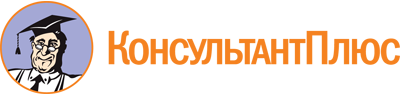 Федеральный закон от 25.12.2008 N 273-ФЗ
(ред. от 29.12.2022)
"О противодействии коррупции"Документ предоставлен КонсультантПлюс

www.consultant.ru

Дата сохранения: 18.01.2023
 25 декабря 2008 годаN 273-ФЗСписок изменяющих документов(в ред. Федеральных законов от 11.07.2011 N 200-ФЗ,от 21.11.2011 N 329-ФЗ, от 03.12.2012 N 231-ФЗ, от 29.12.2012 N 280-ФЗ,от 07.05.2013 N 102-ФЗ, от 30.09.2013 N 261-ФЗ, от 28.12.2013 N 396-ФЗ,от 22.12.2014 N 431-ФЗ, от 05.10.2015 N 285-ФЗ, от 03.11.2015 N 303-ФЗ,от 28.11.2015 N 354-ФЗ, от 15.02.2016 N 24-ФЗ, от 03.07.2016 N 236-ФЗ,от 28.12.2016 N 505-ФЗ, от 03.04.2017 N 64-ФЗ, от 01.07.2017 N 132-ФЗ,от 28.12.2017 N 423-ФЗ, от 04.06.2018 N 133-ФЗ, от 03.08.2018 N 307-ФЗ,от 30.10.2018 N 382-ФЗ, от 06.02.2019 N 5-ФЗ, от 26.07.2019 N 228-ФЗ,от 26.07.2019 N 251-ФЗ, от 16.12.2019 N 432-ФЗ, от 24.04.2020 N 143-ФЗ,от 31.07.2020 N 259-ФЗ, от 26.05.2021 N 155-ФЗ, от 30.12.2021 N 471-ФЗ,от 06.03.2022 N 44-ФЗ, от 01.04.2022 N 90-ФЗ, от 07.10.2022 N 379-ФЗ,от 28.12.2022 N 569-ФЗ, от 29.12.2022 N 591-ФЗ)КонсультантПлюс: примечание.Лицо, представившее сведения о доходах, об имуществе и обязательствах имущественного характера, представляет сведения, подтверждающие законность получения денежных средств, в течение 15 рабочих дней с даты их истребования (Указ Президента РФ от 18.07.2022 N 472).КонсультантПлюс: примечание.О разъяснении положений ст. 12 см. письмо Минтруда России от 30.12.2013 N 18-2/4074.